Liebe Schülerinnen und Schüler,liebe Eltern,wir erleben ungewöhnliche Zeiten, die ungewöhnliche Maßnahmen erfordern.Nach einigen Wochen zuhause kann es schon mal vorkommen, dass einem die Decke auf den Kopf fällt, oder die Stimmung auch mal kippt.Es kann dann hilfreich sein, wenn man seinen Frust loswerden kann oder Unterstützung von außerhalb der Familie erhält.Die „Jugendsozialarbeit an Schulen“ (also ich … ;-)) ist weiterhin im Dienst und ich bin telefonisch unter der Rufnummer 09371 650 000 9 zu erreichen.Persönlich erreichbar bin ich prinzipiell zu diesen Zeiten (und in Ausnahmefällen … einfach probieren): Mo-Fr 9-12 Uhr und 14-17 UhrDarüber hinaus bin ich wie bisher auch immer per Mail erreichbar unter oliver.holl@lra-mil.de Viele Grüße, bleibt gesund und haltet durch! Euer / IhrOliver HollGrundschule MiltenbergIhre Ansprechperson:Herr HollZimmer OG 522Telefon: 09371 650 000 9Fax: 09371  9 96 02E-Mail: oliver.holl@lra-mil.deIhre Zeichen:Ihre Nachricht vomUnser Zeichen: 224.52Miltenberg den, 29.04.2020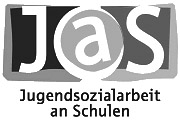 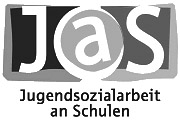 